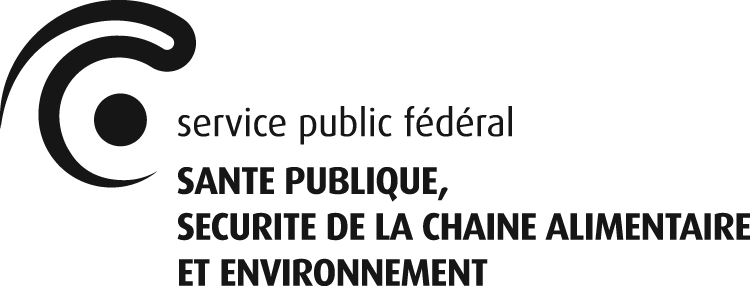 RAPPORT D’EXPERTISETUBERCULOSE/ BRUCELLOSE/ LEUCOSE BOVINE/FA/ESB/RAGE *(*biffer les mentions inutiles)Application de l’Arrêté royal du 28 novembre 1991 relatif à l’expertise et à l’indemnisation des bovins abattus dans le cadre de la police sanitaire des animaux domestiquesApplication de l’Arrêté royal du 17 octobre 2002 relatif à la lutte contre la tuberculose bovine ; Application de l’Arrêté royal du 6 décembre 1978 relatif à la lutte contre la brucellose bovine ; Application de l’Arrêté royal du 16 décembre 1991 relatif à la lutte contre la leucose bovine ;Arrêté royal du 18 septembre 2016 relatif à la prévention et à la lutte contre la rageApplication de l’Arrêté royal du 17 mars 1997 organisant la surveillance épidémiologique des encéphalopathies spongiformes transmissibles chez les ruminantsApplication de l’Arrêté royal du 10 octobre 2005 relatif à la lutte contre la fièvre aphteuseJe soussigné (e),…………………...................……………………………………………………, chef de secteur primaire de l’AFSCA ou son mandataire de l’ULC de ........................................................., désigne Mme/Mr…………………………………………………………………....................….….comme expert pour l’estimation de ……….… bovin (s) détenus dans l’exploitation de :NOM et Prénom : ……………………………….......................................………………….Adresse : ……………………………………......................................………………………N°TVA :…………………………………………………………….......................................N° de troupeau : …………………………………………………….......................................Et repris sur l’ordre d’abattage ci-annexé.Fait à…………………………………., le …………………..Signature :Le chef de secteur primaire de l’AFSCA ou son mandataire...................................................................................Je soussigné (e), ……………………………………….., désigné (e) par le Ministre comme expert, affirme par la présente qu’il a estimé pour les ………. bovins repris sur l’ordre d’abattage, la valeur des remplacements et la valeur de boucherie ainsi inscrites au verso, et qu’il a remis en main propre une copie de ce rapport à l’ayant droit.Fait à ………………………………………, le …….../….……/…….…Signature : L’expert désigné, ……………………………….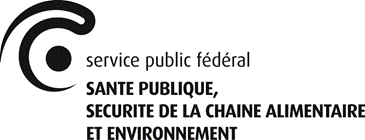 Pour réception, le ………/………./……….Accord/ Pas d’accord* avec les valeurs estimées (biffer la mention inutile), Le responsable, *En cas de désaccord avec l’expertise, le responsable peut solliciter une contre-expertise par lettre recommandée auprès de l’ULC de .....................................................................dans les 24 heures suivant la réception du rapport d’expertise (A.R. du 28 novembre 1991).La demande d’indemnisation vous sera envoyée par courrier. Veuillez cocher ci-après votre préférence en matière d’envoi et compléter les informations utiles à cette fin.E-mail :…………………………………………………………………………………………………...Adresse postale: …………………………………………………………………………………………..	   		………………………………………………………………………………………...En application de l’ A.R du 28 novembre 1991, pour chaque bovin abattu en respect des dispositions de l’article 1er et suivant les instructions de l’inspecteur vétérinaire, il est alloué au responsable, dans les limites des crédits budgétaires, une indemnité (I) calculée comme suit :I = (R . Vr) – VbR = coefficient de réfactionVr = valeur de remplacementVb = valeur de boucherieVeuillez renvoyer ce formulaire dûment complété et signé de préférence par e-mail à : Afp.vetserv@health.fgov.be Ou par courrier à l’adresse suivante :Fonds budgétaire pour la santé et qualité des animaux et des produits animaux « Bovins », Eurostation II – 7ème étage,Place Victor Horta 40 - boite 10,1060 BruxellesRapport d’expertiseRapport d’expertiseRapport d’expertiseRapport d’expertiseDossier N°Dossier N°Dossier N°Dossier N°Dossier N°N°IdentificationSexe M/VRace :01 : laitier02 : viandeux03 : mixteDate de naissance../../….ConformationNormalMaigreAnormalEtat de gestation (mois)Valeur de remplacement(euros)Valeur de boucherie (euros)